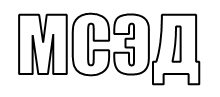 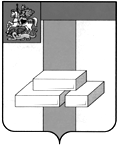 АДМИНИСТРАЦИЯГОРОДСКОГО ОКРУГА ДОМОДЕДОВОМОСКОВСКОЙ ОБЛАСТИКОМИТЕТ ПО УПРАВЛЕНИЮ ИМУЩЕСТВОМпл.30-летия Победы, д.1, микрорайон Центральный, г. Домодедово, Московская область, 142000,    Тел. (496)79-24-139 E-mail: dmdd_kui@mosreg.ru ИНН 5009027119, КПП 500901001___________  № __________	Уважаемая Мария Александровна!Прошу Вас напечатать в ближайшем выпуске газеты «» следующее объявление:ИТОГИ АУКЦИОНА!Комитет по управлению имуществом Администрации городского округа Домодедово сообщает о том, что 28.09.2023 Комитетом по конкурентной политике Московской области подведен итог аукциона в электронной форме на право заключения договора аренды земельного участка, государственная собственность на который не разграничена, расположенного на территории городского округа Домодедово (1 лот) АЗЭ-ДО/23-2956:Лот № 1: Наименование Объекта (лота) аукциона: земельный участок. Категория земель: земли населенных пунктов. Разрешенное использование: для ведения личного подсобного хозяйства. Место расположения (адрес) Объекта (лота) аукциона: Московская область, г. о.  Домодедово, д. Старосьяново.  Кадастровый номер участка: 50:28:0070502:680, площадь 800 кв. м.           Начальная (минимальная) цена договора (цена лота): 821 589,60 руб. (Восемьсот двадцать одна тысяча пятьсот восемьдесят девять рублей 60 копеек), НДС не облагается. «Шаг аукциона»: 24 647,68 руб. (Двадцать четыре тысячи шестьсот сорок семь рублей 68 копеек). Размер задатка: 821 589,60 руб. (Восемьсот двадцать одна тысяча пятьсот восемьдесят девять рублей 60 копеек), НДС не облагается. Аукцион признан состоявшимся. Победителем аукциона признан участник: Запитецкий Артем Сергеевич, предложивший наибольшую цену предмета аукциона: 12 652 476,00 руб. (Двенадцать миллионов шестьсот пятьдесят две тысячи четыреста семьдесят шесть рублей 00 копеек), НДС не облагается, с которым будет заключен договор аренды.Протокол аукциона размещен на официальном сайте Российской Федерации, определенном Правительством Российской Федерации www.torgi.gov.ru, официальном сайте городского округа Домодедово www.domod.ru, на Едином портале торгов Московской области easuz.mosreg.ru/torgi, на сайте Оператора электронной площадки www.rts-tender.ru в сети Интернет.И. о. председателя комитетапо управлению имуществом                                                         Ю. Ю. ПотаповаТ. Ю. Водохлебова  +7 496 792 41 32